Kapitel 11 - Snore på bommenKickenKicken skal være meget solid og bør tjekkes relativt tit. Bomsektionen skal være rigtig stærk, og vi bruger en oval kulstof sektion med 95 mm højde, da den skal være stiv op og ned for at undgå at bøje, når man trækker hårdt i kicken. Afsnittet, vi bruger, har ekstra envejs kulstoflag, der er bygget ind den 1. meter for at tage belastningen af ​​kicken. En bomsektion, der måske kun er 80 eller 85 mm høj, skal være meget tykkere i vægtykkelse for at sikre, at den er stærk nok.StorsejlsblokkeStorsejlsskødets blokke skal være bundet til bommen meget tæt og sikkert, samt bør tjekkes og udskiftes efter 2 eller 3 år, når de er slidte. Men at bruge en større størrelse (fx 60 mm blok) betyder at man får et problem, da blokkene bliver for store, og bøjlen eller skødepunktet i et trekant-system dermed skal være lavere. Det er ikke godt i letvejr, hvor man ønsker at have bommen i midten af båden uden at trække ned. Udhal og minirebForrest på bommen bør man have to clamcleat til udhal og minireb. Begge kan køre i samme flip-flop blok for at hive. Begge systemer har en 2:1 udveksling inde i bommen, og enden, der går i klemme, skal være et 4 mm reb.Bommens ydre ende (væk fra masten) bør ikke være længere end nødvendigt for at undgå at fange spilerskødet i en bomning. Minirebet bør have et 2:1-system (gennem øjet i storsejlet, kræver ingen blokke) til udhal og cunningham som vist på billederne. Rebet skal være 4 mm Dyneema, da 3 mm er for tynd og går for hurtigt i stykker. Som strop til at holde storsejlet nede yderst på bommen bruges en 4 mm Dyneema to gange rundt om bommen og gennem øjet i storsejlet. Holger anbefaler ikke et velcrobånd til dette.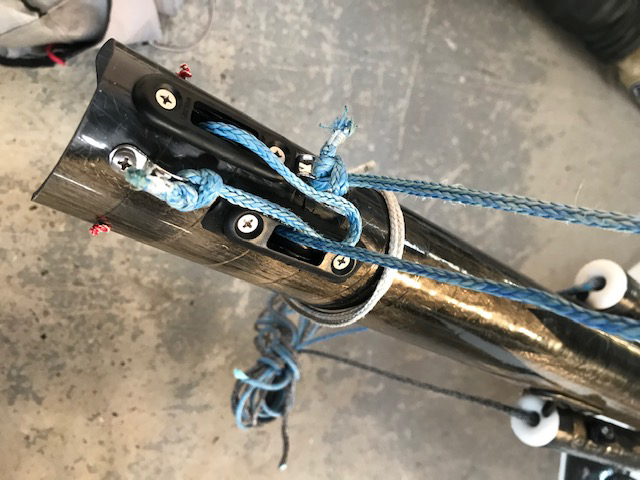 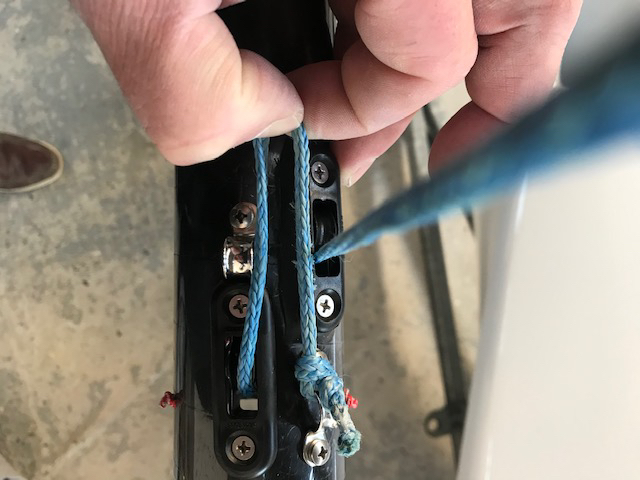 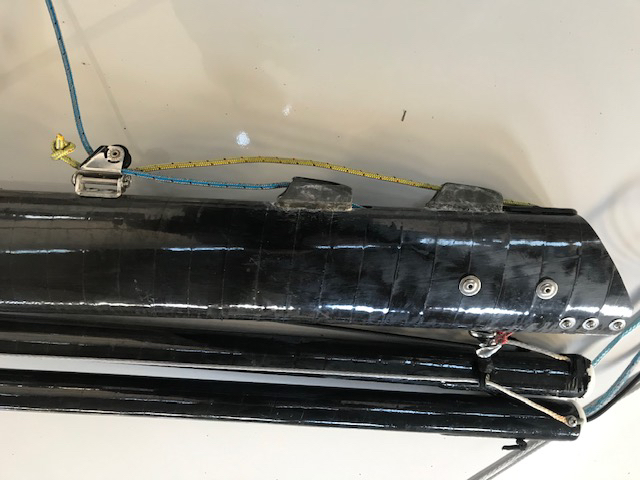 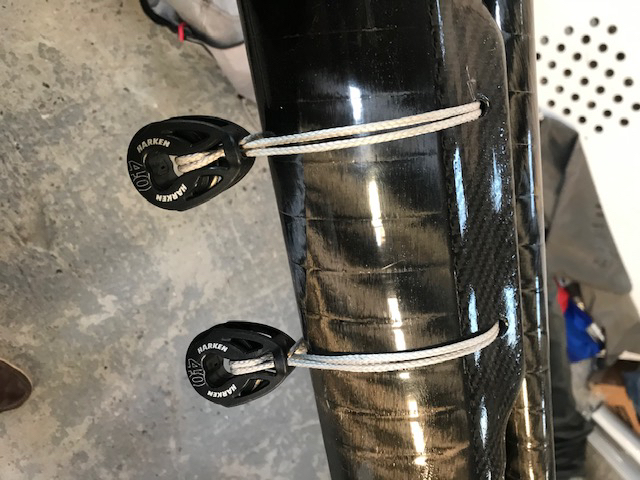 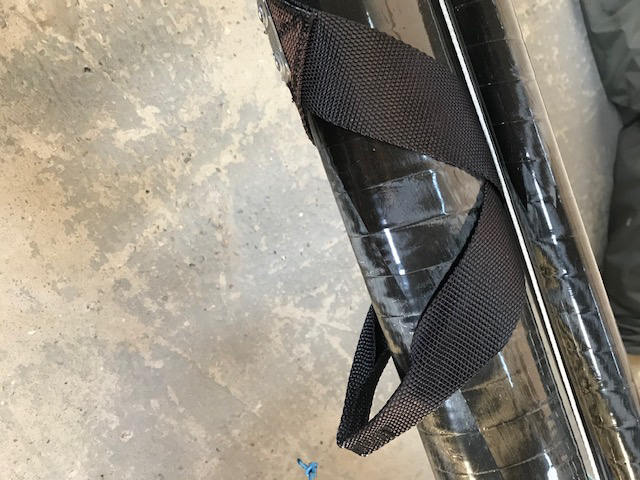 